«Школьный портфель»(аппликация)Предварительная беседа.Предложите ребенку отгадать загадки:Новый дом несу в руке, Дверца дома на замке. Тут жильцы бумажные, Все ужасно важные. А живут в доме том Ручка, книжка и альбом. (Портфель)В тетрадях палочек ряды – Мои упорные труды. Чем со мною вы дружнее, Тем палочки ровнее. (Карандаш)Жмутся в узеньком домишке Разноцветные детишки. Только выпустишь на волю — Где была пустота, Там, глядишь, — красота! (Цветные карандаши)То я в клетку, то в линейку, Написать на мне сумей-ка! Можешь и нарисовать. Кто такая я? (Тетрадь)Я с собой её ношу, Всё, что нужно, напишу. Замечательная штучка Самопишущая… (Ручка)По черному морю Белая лодка плывет. Где проплывает, Там след оставляет. (Мел и доска)Это что тут за зверёк, Ходит вдоль и поперёк? В краске выпачканный нос, Деревянный длинный хвост? (Кисточка)Линию прямую, ну-ка, Сам нарисовать сумей-ка! Это сложная наука! Пригодится здесь… (Линейка)Я большой, я ученик! В ранце у меня… (Дневник)ОБЯЗАТЕЛЬНО ПОДВЕДИТЕ РЕБЕНКА К ФОРМУЛИРОВКЕ ОБОБЩАЮЩЕГО ПОНЯТИЯ: «ШКОЛЬНЫЕ ПРИНАДЛЕЖНОСТИ»Творческая работа.Материалы: цветная бумага, клей ПВА, кисть, небольшие картинки или наклейки.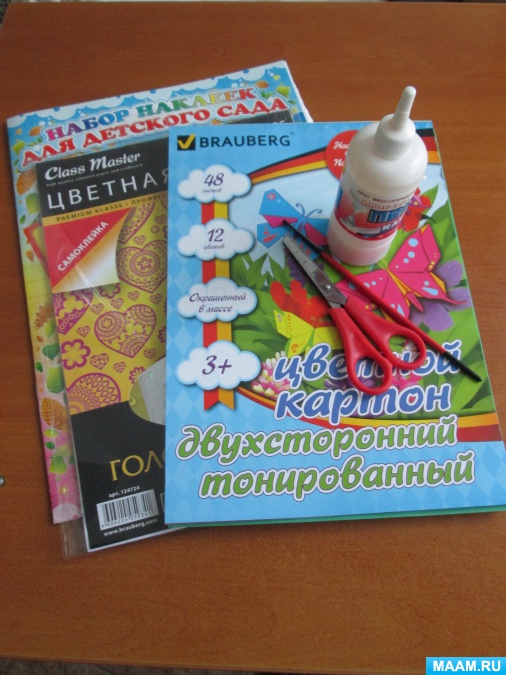 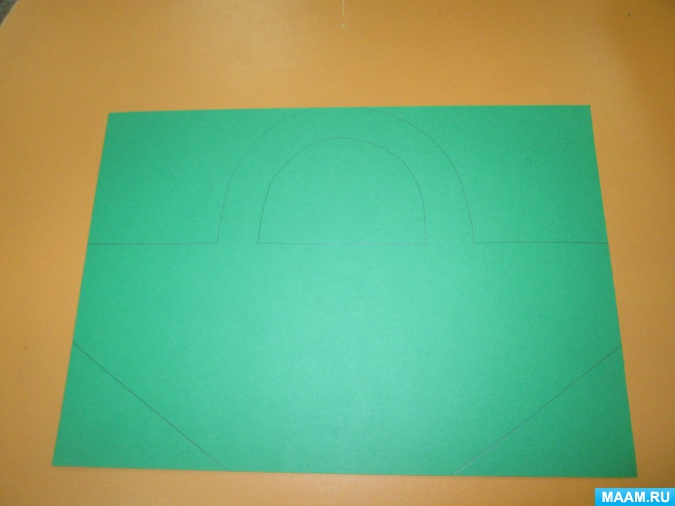 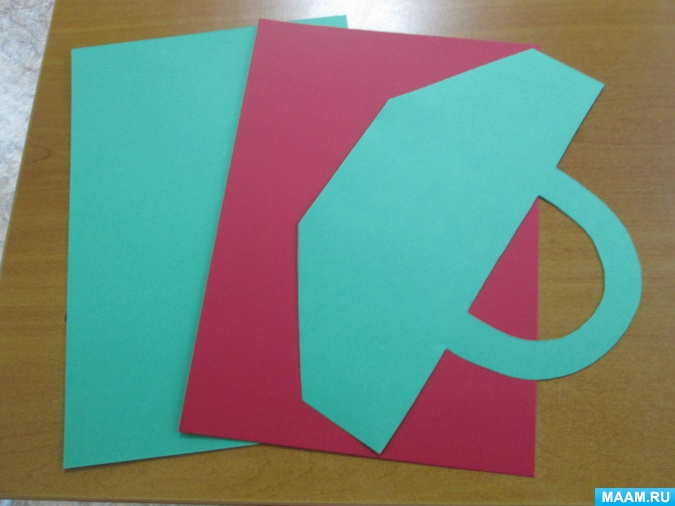 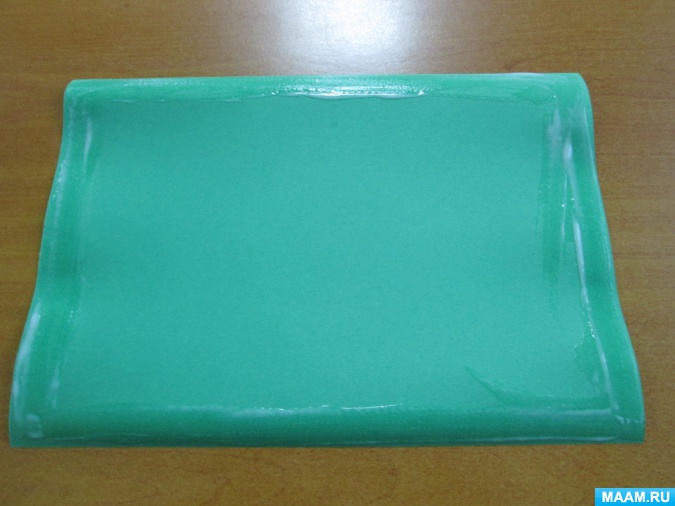 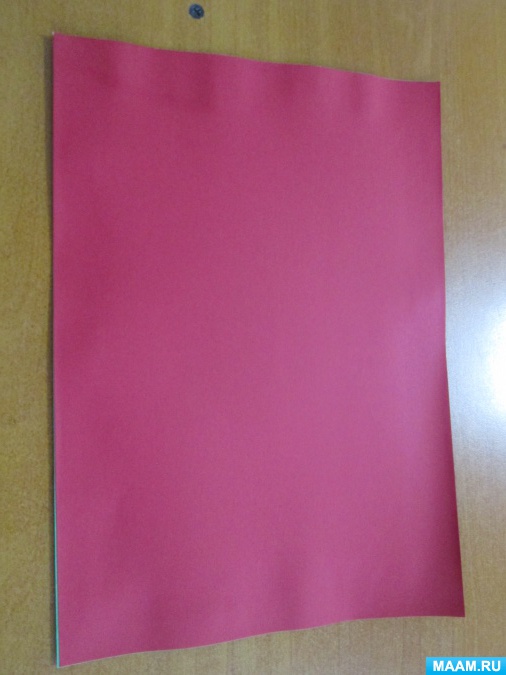 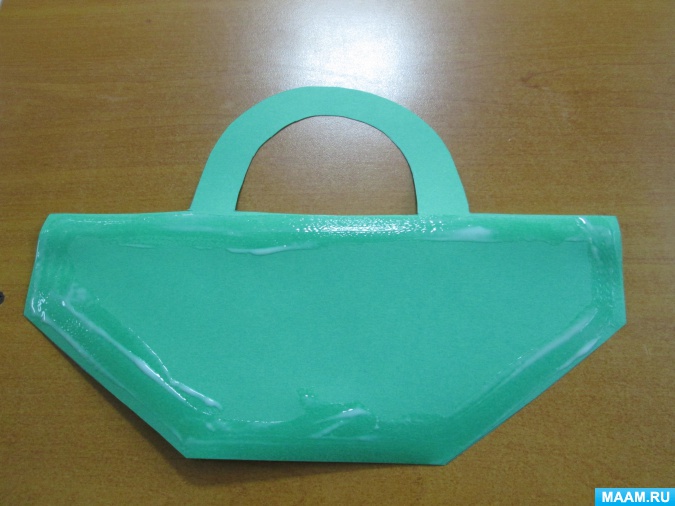 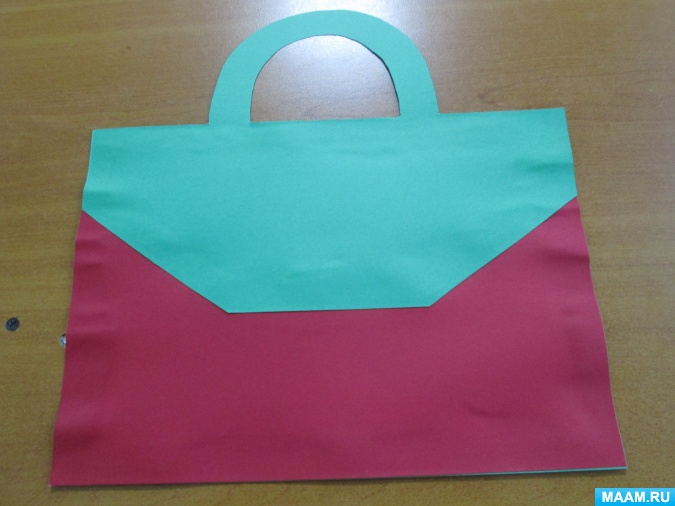 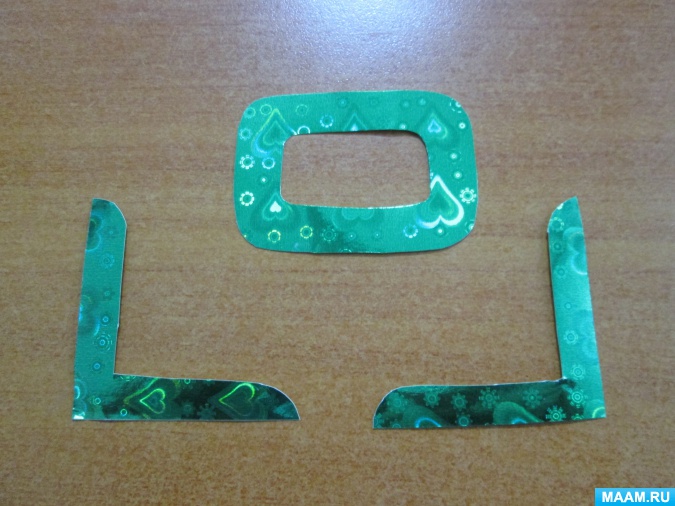 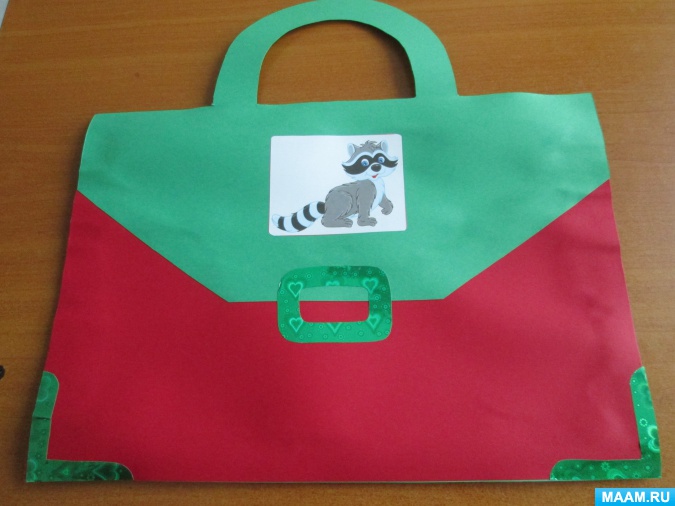 Всем творческих успехов! Не болейте!